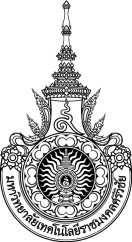 หน่วยงาน คณะบริหารธุรกิจงานวิชาการและวิจัย กลุ่มงานส่งเสริมวิชาการและงานทะเบียน มีหน้าที่ในการปฏิบัติงานตามภารกิจ มีหน้าที่สนับสนุนการทำงานของหน่วยงานโดยให้บริการประสานงาน และอำนวยความสะดวกแก่ นักศึกษา อาจารย์ บุคลากรทั้งภายนอกและภายในหน่วยงานอย่างมีประสิทธิภาพและคุณภาพ ในด้านการรับ - ส่ง เสนอหนังสือ กิจกรรมที่เกี่ยวกับการเรียนการสอน การให้       คำแนะนำและข้อมูลแก่ผู้ที่เกี่ยวข้องวัตถุประสงค์1. เพื่อประสานงานและให้คำแนะนำแก่นักศึกษา 2. เพื่อรวบรวมข้อมูลที่จำเป็นและเกี่ยวข้องเกี่ยวกับกิจกรรมการเรียนการสอนของนักศึกษา3. มุ่งปฏิบัติงานให้สอดคล้องตามนโยบายและทิศทางการดำเนินงานของคณะเป้าหมาย1. เชิงปริมาณ- จัดการเอกสารกิจกรรมการเรียนการสอนรวมทั้งประสานงานในส่วนที่เกี่ยวข้องเพื่อให้บริการทั้งนักศึกษา อาจารย์ และบุคคลากรทั้งภายในภายนอก2. เชิงคุณภาพ- นักศึกษา ได้รับข้อมูลที่ถูกต้องครบถ้วน กลุ่มเป้าหมายนักศึกษาภายในมหาวิทยาลัยกระบวนการรับแบบขอผ่อนชำระค่าธรรมเนียมการศึกษาภาคผนวก	ไม่มีปรับปรุงเมื่อ 26/3/64กระบวนการรับแบบขอผ่อนชำระค่าธรรมเนียมการศึกษาภาคผนวก	ไม่มีปรับปรุงเมื่อ 26/3/64กระบวนการ การเบิกจ่ายค่าสอนภาคสมทบภาคผนวก  ไม่มีปรับปรุงเมื่อ 26/03/64กระบวนการ การเบิกจ่ายค่าสอนเกินภาระงานสอนภาคผนวก  ไม่มี ปรับปรุงเมื่อ 26/03/2564กระบวนการ การเบิกจ่ายค่าออกข้อสอบภาคผนวก  ไม่มีปรับปรุงเมื่อ 26/03/2564กระบวนการ การเบิกจ่ายค่าสอบสัมภาษณ์นักศึกษาใหม่ภาคผนวก  ไม่มีปรับปรุงเมื่อ 26/03/2564กระบวนการ จัดทำเอกสารการสอนชดเชยภาคผนวก  ไม่มีปรับปรุงเมื่อ 26/03/2564กระบวนการ จัดทำโครงการภาคผนวก  ไม่มีปรับปรุงเมื่อ 26/03/2564กระบวนการรับ-ส่งหนังสือภายในภาคผนวก  ไม่มีปรับปรุงเมื่อ 26/03/2564กระบวนการรับใบคำร้องนักศึกษาภาคผนวก  ไม่มีปรับปรุงเมื่อ 26/03/2564กระบวนการจัดทำตารางสอบภาคผนวก  ไม่มีปรับปรุงเมื่อ 26/03/2564กระบวนการอนุมัติผลการศึกษาภาคผนวก  ไม่มีปรับปรุงเมื่อ 26/03/2564ที่ผังกระบวนการ/กระบวนการรายละเอียดงานระยะเวลาผู้รับผิดชอบ1.บันทึกข้อมูลการรับหนังสือในทะเบียนรับและลงในระบบ และเสนอให้ผู้บริหาร5 นาทีเจ้าหน้าที่งานทะเบียน2.รองคณบดี พิจารณาหนังสือ และลงนาม1 วันรองคณบดีฝ่ายวิชาการและวิจัย3.คณบดี พิจารณาหนังสือและลงนาม1 วันคณบดี4.เมื่อคณบดีลงนาม งานทะเบียนทำบันทึกข้อความเสนอส่งไปยังสำนักส่งเสริมวิชาการและงานทะเบียน5 นาทีงานทะเบียน5.คณบดีลงนามบันทึกข้อความ1 วันคณบดี6.งานสารบรรณออกเลขและนำส่ง30 นาทีเจ้าหน้าที่งานสารบรรณที่ผังกระบวนการ/กระบวนการรายละเอียดงานระยะเวลาผู้รับผิดชอบ1.บันทึกข้อมูลการรับหนังสือในทะเบียนรับและลงในระบบ และเสนอให้ผู้บริหาร5 นาทีเจ้าหน้าที่งานทะเบียน2.รองคณบดี พิจารณาหนังสือ และลงนาม1 ชม.รองคณบดีฝ่ายวิชาการและวิจัย3.คณบดี พิจารณาหนังสือและลงนาม1 ชม.คณบดี4.เมื่อคณบดีลงนาม งานทะเบียนทำบันทึกข้อความเสนอส่งไปยังสำนักส่งเสริมวิชาการและงานทะเบียน5 นาทีงานทะเบียน5.คณบดีลงนามบันทึกข้อความ3 ชม.คณบดี6.งานสารบรรณออกเลขและนำส่ง30 นาทีเจ้าหน้าที่งานสารบรรณที่ผังกระบวนการ/กระบวนการรายละเอียดงานระยะเวลาผู้รับผิดชอบ1บันทึกข้อมูลการรับหนังสือในทะเบียนรับและลงในระบบ5 นาทีเจ้าหน้าที่งานสารบรรณ2ตรวจสอบความถูกต้องของเอกสาร เกษียนหนังสือ และรวบรวมนาเสนอต่อผู้บริหาร1 วันเจ้าหน้าที่ฝ่ายวิชาการและวิจัย3รองคณบดีพิจารณาลงนามเอกสารการเบิกจ่ายค่าสอน1 วันรองคณบดีฝ่ายวิชาการและวิจัย4ตรวจสอบยอดเงินการเบิกจ่ายค่าสอน1 วันเจ้าหน้าที่การเงิน5รับรองยอดเงินการเบิกจ่ายค่าสอน1 วันรองคณบดีฝ่ายบริหารและวางแผน6คณบดีลงนามอนุมัติการเบิกจ่าย1 วันเจ้าหน้าที่งานสารบรรณ7เจ้าหน้าที่งานสารบรรณ30 นาทีเจ้าหน้าที่งานสารบรรณที่ผังกระบวนการ/กระบวนการรายละเอียดงานระยะเวลาผู้รับผิดชอบ1บันทึกข้อมูลการรับหนังสือในทะเบียนรับและลงในระบบ5 นาทีเจ้าหน้าที่งานสารบรรณ2ตรวจสอบความถูกต้องของเอกสารและรวบรวมนาเสนอต่อผู้บริหาร1 วันเจ้าหน้าที่ฝ่ายวิชาการและวิจัย3รองคณบดีพิจารณาลงนามเอกสารการเบิกจ่ายค่าสอน1 วันรองคณบดีฝ่ายวิชาการและวิจัย4ตรวจสอบยอดเงินการเบิกจ่ายค่าสอนเกินภาระงานสอน1 วันเจ้าหน้าที่การเงิน5รับรองยอดเงินการเบิกจ่าย1 วันรองคณบดีฝ่ายบริหารและวางแผน6คณบดีลงนามอนุมัติการเบิกจ่าย1 วันเจ้าหน้าที่งานสารบรรณ7เจ้าหน้าที่งานสารบรรณ30 นาทีเจ้าหน้าที่งานสารบรรณที่ผังกระบวนการ/กระบวนการรายละเอียดงานระยะเวลาผู้รับผิดชอบ1ตรวจสอบความถูกต้องของเอกสาร จำนวน 4 สาขาวิชา4 วันเจ้าหน้าที่ฝ่ายวิชาการและวิจัย2รองคณบดีพิจารณาลงนามรับรองการตรวจสอบค่าออกข้อสอบ1 วันรองคณบดีฝ่ายวิชาการและวิจัย3คณบดีลงนามอนุมัติการเบิกจ่ายค่าออกข้อสอบ1 วันเจ้าหน้าที่งานสารบรรณ4เจ้าหน้าที่งานสารบรรณ30 นาทีเจ้าหน้าที่งานสารบรรณที่ผังกระบวนการ/กระบวนการรายละเอียดงานระยะเวลาผู้รับผิดชอบ1ตรวจสอบความถูกต้องของเอกสาร จำนวน 4 สาขาวิชา4 วันเจ้าหน้าที่ฝ่ายวิชาการและวิจัย2รองคณบดีพิจารณาลงนามรับรองเอกสารการเบิกจ่ายค่าสอบสัมภาษณ์นักศึกษาใหม่1 วันรองคณบดีฝ่ายวิชาการและวิจัย3คณบดีลงนามอนุมัติการเบิกจ่าย1 วันเจ้าหน้าที่งานสารบรรณ4เจ้าหน้าที่งานสารบรรณ30 นาทีเจ้าหน้าที่งานสารบรรณที่ผังกระบวนการ/กระบวนการรายละเอียดงานระยะเวลาผู้รับผิดชอบ1ตรวจสอบความถูกต้องของเอกสาร 30 นาทีเจ้าหน้าที่ฝ่ายวิชาการและวิจัย2รองคณบดีพิจารณาลงนามเอกสารการสอนชดเชย1 วันรองคณบดีฝ่ายวิชาการและวิจัย3คณบดีลงนามเอกสารการสอนชดเชย1 วันเจ้าหน้าที่งานสารบรรณ4เจ้าหน้าที่ฝ่ายวิชาการและวิจัย30 นาทีเจ้าหน้าที่ฝ่ายวิชาการและวิจัยที่ผังกระบวนการ/กระบวนการรายละเอียดงานระยะเวลาผู้รับผิดชอบ1จัดทำเอกสารขออนุญาต ดำเนินโครงการ เสนอผู้บริหารเพื่อขออนุมัติ3 ชม.เจ้าหน้าที่ฝ่ายวิชาการและวิจัย2ลงนามอนุญาตการขออนุญาตดำเนินโครงการ1 วันรองคณบดีฝ่ายวิชาการและวิจัย3งานการเงินตรวจสอบยอดเงินการเบิกจ่ายโครงการ1 วันเจ้าหน้าที่งานการเงินและเบิกจ่าย4ลงนามเห็นชอบการขออนุมัติโครงการ1 วันรองคณบดีฝ่ายบริหารและวางแผน5ลงนามอนุมัติโครงการ1 วันเจ้าหน้าที่งานสารบรรณ6เจ้าหน้าที่งานสารบรรณ30 นาทีเจ้าหน้าที่งานสารบรรณที่ผังกระบวนการ/กระบวนการรายละเอียดงานระยะเวลาผู้รับผิดชอบ1.บันทึกข้อมูลการรับหนังสือในทะเบียนรับและลงในระบบ5 นาทีเจ้าหน้าที่งานสารบรรณ2.เสนอความคิดเห็นเบื้องต้นและรวบรวมนาเสนอต่อผู้บริหาร5 นาทีเจ้าหน้าที่งานสารบรรณ3.คณบดี พิจารณาหนังสือและลงนามห้อยท้าย1 วันคณบดี4.รองฯ ฝ่ายวิชาการและวิจัยพิจารณาหนังสือ และมอบหมายให้ผู้ที่เกี่ยวข้องดาเนินการ1 วันรองฝ่ายวิชาการและวิจัย5.งานสารบรรณส่งหนังสือมายังฝ่ายฯ เพื่อดำเนินการจัดทำบันทึกข้อความในส่วนที่เกี่ยวข้อง5 นาทีงานวิชาการและวิจัย6.ฝ่ายฯ จัดทำบันทึกข้อความส่ง สวท. ต่อไป5 นาทีเจ้าหน้าที่งานสารบรรณที่ผังกระบวนการ/กระบวนการรายละเอียดงานระยะเวลาผู้รับผิดชอบ1.นักศึกษาขอรับคำร้องที่งานทะเบียนหรือที่เว็บไซต์งานทะเบียน5 นาทีนักศึกษา2.นักศึกษานำคำร้องไปยื่นสาขาดำเนินการมายังคณะเพื่อพิจารณา2 วันเจ้าหน้าที่สาขา3.เสนอคณบดี/รองฝ่ายวิชาการอนุมัติ1-2 วันงานวิชาการและวิจัย4.งานวิชาการคณะส่งใบคำร้องไปยังงานทะเบียน5 นาทีงานวิชาการและวิจัยที่ผังกระบวนการ/กระบวนการรายละเอียดงานระยะเวลาผู้รับผิดชอบ1.เข้าระบบตารางสอบ5 นาทีงานวิชาการและวิจัย2.ค้นหาตารางสอบ5 นาทีงานวิชาการและวิจัย3.จัดแยกตารางสอบออกเป็นสาขาและจัดเรียงวัน เวลาทั้งรอบเช้าและรอบบ่าย1 ชั่วโมงงานวิชาการและวิจัย4.แจ้งสาขาส่งรายชื่ออาจารย์ผู้กำกับสอบและใส่รายชื่ออาจารย์ผู้กำกับสอบในตารางสอบ1 สัปดาห์เจ้าหน้าที่สาขา5.ตรวจสอบตารางสอบให้ถูกต้อง2 วันงานวิชาการและวิจัย6.Print ตารางสอบ5 นาทีงานวิชาการและวิจัยที่ผังกระบวนการ/กระบวนการรายละเอียดงานระยะเวลาผู้รับผิดชอบ1.รับเอกสารผลการศึกษาจาก สวท.5 นาทีงานวิชาการและวิจัย2.จัดทำสรุปผลการศึกษา30 นาทีงานวิชาการและวิจัย3.เตรียมเอกสารในการประชุมอนุมัติผลการศึกษาให้คณะกรรมการประจำคณะ1 ชั่วโมงงานวิชาการและวิจัย5.	ไม่ผ่าน		ผ่านคณะกรรมการพิจารณาผลการศึกษาของนักศึกษา หากมีแก้ไข ฝ่ายฯทำสรุปผลการศึกษาเสนอคณะกรรมการใหม่1 วันคณะกรรมการประจำคณะคณะกรรมการประจำคณะยืนยันผลการศึกษา1 วันงานวิชาการและวิจัย6.งานวิชาการจัดทำหนังสืออนุมัติผลการศึกษาไปยัง สวท.10 นาทีงานวิชาการและวิจัย